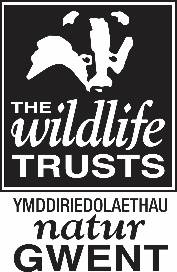 (Volunteer Post) time  month post, Usk to Wye Living Landscape AreaGwent Wildlife Trust is seeking an individual with a strong desire to develop their skills, knowledge and interest in  in the spectacular Wye Valley region of Monmouthshire.A trainee is required to assist with the day to day management of the . They will be part of the Usk to Wye Living Landscape team carrying out conservation land management on nature reserves. There will also be opportunities to work on other nature reserves across Gwent.A training package is included in the role - leading to relevant qualifications practical skills for conservation land management together with agreed travel expenses.Training offered includes ATV use, Tractor Driving Brushcutter use (NPTC or LANTRA certificates).This exciting opportunity would suit a recent graduate seeking further experience in conservation grazing, or a candidate from an agricultural background looking to develop their conservation skills and knowledge. A full, clean driving license is essential for this post.For an informal discussion please contact Tim Green, Farm and Wildlife Development Officer 07799 075734 or 01600 740For an application form and job description please visit www.gwentwildlife.orgClosing Date:   201Interview Date:  201 This project has been supported by the Sustainable Development Fund, Wye Valley Area of Outstanding Natural Beauty (AONB).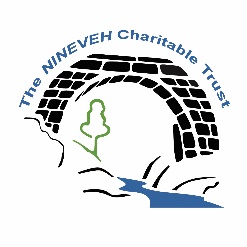 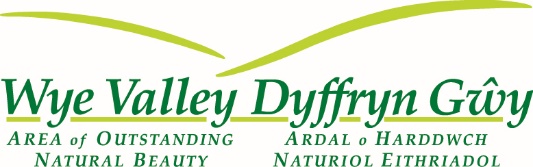 